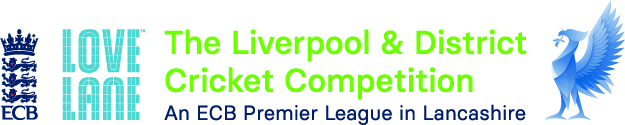 FEEDBACK FORMName and Club (optional)……………………………………………………………………….Participation in 8 weeks cricket (not optional) e.g. 1st X1 Player. 3rd X1 Player, umpire, club official, scorer, spectator etc. ………………………………………………… Using Free Text please give your views on the following aspects of the recent 8 weeks of cricket.Regional GroupsFormat and start timesBringing your own teasStage 4 Adaptive Playing regulationsVenues and players adherence to Covid RegulationsCommunications from the League during the whole periodAny comments specifically on Junior and Women and Girls cricket.Anything else you wish to say. Please return to Chris Weston, L&DCC Secretary chrislizweston@talk21.com no later than 30 October 2020.Love Lane Liverpool and District Cricket CompetitionOctober 2020